          КАРАР                                                                             ПОСТАНОВЛЕНИЕ«15» февраль 2019 й.                     № 03                       «15» февраля 2019 г.Об определении видов обязательных работ и объектов дляОтбывания осужденными наказания в виде обязательных работ.      В соответствии со ст.49 Уголовного кодекса Российской Федерации, ст.25 Уголовно-исполнительного Российской Федерации наказания в виде обязательных работ отбываются в местах, определяемых органами местного самоуправления по согласованию с уголовно-исполнительными инспекциями. В связи с необходимостью создания условий для исполнения данного вида наказания в соответствии с Федеральным законом от 06.10.2003 года №131 – ФЗ «Об общих принципах организации местного самоуправления в Российской Федерации» и руководствуясь ст3 Устава сельского поселения Насибашевский сельсовет муниципального района Салаватский район Республики Башкортостан  ПОСТАНОВЛЯЮ:Определить согласованный с уголовно-исполнительной инспекцией вид обязательных работ и объекты (предприятия, организации, учреждения) на основании соглашений о взаимодействии в сфере исполнения наказаний в виде обязательных работ.Руководителям предприятий, организаций, учреждений, действующих на территории сельского поселения Насибашевский сельсовет муниципального района Салаватский район Республики Башкортостан, заключившим с Администрацией сельского поселения Насибашевский сельсовет муниципального района Салаватский район Республики Башкортостан соглашения о взаимодействии в сфере исполнения наказаний в виде обязательных работ, предоставлять в дальнейшем осужденным рабочие места, обеспечив действие Трудового законодательства, в том числе правил охраны труда и техники безопасности, производственной санитарии.Контроль за исполнением данного постановления оставляю за собой.          Глава сельского поселения          Насибашевский сельсовет:                                                         Р.К.БикмухаметоваПриложение №1К постановлению №03От «15» февраля 2019 годаПеречень мест (предприятий, организаций и хозяйств)для отбывания наказания осужденными в виде обязательных работ на территории сельского поселенияНасибашевский сельсоветГлава администрации сельского поселения                  _________________                          __________________					        (подпись)		  (фамилия, инициалы)«СОГЛАСОВАНО»Начальник Дуванского МФФКУ УИИ УФСИН России по РБмайор внутренней службы		_________________                    Курицын А.Л.		 		     			                (подпись)		«____»___________	2019 г.Башkортостан РеспубликаһыСалауат районымуниципаль   районыныңНəсебаш ауыл советыауыл биләмәһе Хакимиәте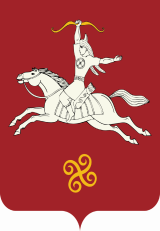 Республика БашкортостанАдминистрация сельского поселения Насибашевский    сельсоветмуниципального районаСалаватский район452496, Нəсебаш ауылы,  Υзəк урамы, 31тел. (34777) 2-31-01452496, с. Насибаш,  ул.Центральная, 31 тел. (34777) 2-31-01НаименованиенаселенногопунктаПредприятие, организацииВиды работКоличестворабочихс.НасибашСП Насибашевский сельсовет (по соглос)Благоустройство территорий помещений, уборка улиц, выкос сорной растительности, очистка кровель от снега, очистка территорий от снега и наледи, ремонтно-строительные, погрузочно-разгрузочные, земельные работы.3